NOLIKUMS2023. gada atklātajam Talsu novada Čempionātam klasiskajā spēka trīscīņā un spiešanā guļus vīriešiem (bez ekipējuma).Vieta un laiks, dalībniekiSacensības notiks 2023. gada 8. aprīlī sestdiena, Pastendes sporta centrā, Skolas iela 6, Pastende,0945 – 1030 dalībnieku svēršanās;1100 sacensību sākums;Sacensībās tiks ievēroti aktuālie Epidemioloģiskās drošības pasākumi Latvijas Republikā, kas var būt mainīgi.Piesakoties šīm sacensībām, jūs apzināties, ka uz sacensībās var ierasties Valsts Antidopinga biroja pārstāvji, kas var no jebkura dalībnieka ievākt nepieciešamos paraugus aizliegtu vielu analīzēm;Mērķis un uzdevumiSpēka trīscīņas un spiešana guļus popularizācija Talsu novadā;Talsu novada 2023. gada spēka trīscīņas un spiešanas guļus čempionu noskaidrošana vīriešu grupās;Veselīga dzīvesveida popularizēšana;Jaunu interesentu piesaiste biedrības „Talsu Spēka Atlēti” rīkotajām sporta aktivitātēm Talsu novadā;Biedrības „Talsu Spēka Atlēti” rīkoto sporta aktivitāšu dažādošana;Talsu novada komandas atlase startam 2023. gada Latvijas spēka trīscīņas un spiešanas guļus čempionātā. Sacensību vadībaSacensības organizē Talsu novada pašvaldība kopā ar biedrību „Talsu Spēka Atlēti”.Sacensību galvenais tiesnesis un sekretārs: Magnuss Vucāns (28638803).Sacensību noteikumiSacensības notiek stingri ievērojot valstī spēkā esošos piesardzības pasākumus - "Ministru kabineta 2020. gada 9. jūnija noteikumi Nr. 360 "Epidemioloģiskās drošības pasākumi Covid-19 infekcijas izplatības ierobežošanai". Piesardzības pasākumi ietver prasības roku higiēnai un virsmu dezinfekcijai. Sacensību laikā sporta darbinieki un sportisti var neievērot 2 metru distanci, šis nosacījums ir attiecināms arī uz amatieru sportu.Sacensībās piedalās visi oficiāli pieteikušies Latvijas Republikas sportisti.Dalībniekiem ir atļauts izmantot IPF (Starptautiskās Pauerliftinga federācijas) noteikumos apstiprināto klasiskās spēka trīscīņas ekipējumu.Sacensības norisinās saskaņā ar rīkotāju noteikumiem.Sacensībās tiek vērtētas un veiksmīgi izpildot tiek ieskaitīts rezultāts trijās disciplīnās, kuras dalībniekam veido pacelto summu kilogramos spēka trīscīņā: pietupienā, spiešanā guļus un vilkmē no zemes. Spiešanā guļus tikai  viena disciplīna spiešana guļus, kura veido pacelto rezultātu.Dalībnieks pats uzņemas pilnīgu atbildību par savu veselības stāvokli sacensību laikā. Sacensību dalībniekiem sākuma svaru summa nav noteikta.VērtēšanaSpēka trīscīņā vīri sacentīsies trijās vecuma grupās bez svara kategorijas; jaunieši un juniori (15-23 gadi), pieaugušie (24-39 gadi), seniori (virs 40 gadiem).Spiešanā guļus vīri sacentīsies trijās vecuma grupās bez svara kategorijas; jaunieši un juniori (15-23 gadi), pieaugušie (24-39 gadi), seniori (virs 40 gadiem).Individuāli trīs labākie spēka trīscīņā katrā vecuma grupā (kopā trīs grupas) un spiešanā guļus (kopā trīs svara grupas) tiks noteikti pēc IPF GL punktiem nevis pēc pacelto kilogramu summas;Komandas komandu vērtējumos nesacentīsies.Apbalvošana, finansēšanaTalsu novada trīscīņas čempionātā un spiešanā guļus tiks apbalvoti, ar medaļām, trīs labākie sportisti katrā vecuma grupā pēc IPF GL punktu rezultātiem.Trīs labākie sportisti spēka trīscīņā absolūtajā vērtējumā starp visām vecuma grupām pēc IPF GL punktiem tiks apbalvoti ar kausiem un balvām.Trīs labākie sportisti spiešanā guļus absolūtajā vērtējumā starp visām vecuma grupām pēc IPF GL punktiem tiks apbalvoti ar kausiem un balvām. Visus pieteikšanās izdevumus sacensībām sedz pats sacensību dalībnieks uz vietas sacensību svēršanās un reģistrēšanās laikā. Dalības iemaksas, dalībniekam, ir EUR 5.00.Īpašie nosacījumiReģistrēties sacensībām (pie svēršanās) iespējams vienīgi uzrādot personu apliecinošu dokumentu;Katram individuālajam dalībniekam ir nepieciešama ārsta atļauja startēt sacensībās. Startējot bez tās dalībnieks pats uzņemas atbildību par savu veselības stāvokli;Izcīnītās un nepaņemtās medaļas un balvas netiks uzglabātas pēc sacensību beigām; Piesakoties šīm sacensībām, jūs piekrītat un apņematies ievērot nolikumu un sacensību rīkotāju noteikumus.Piesakoties šīm sacensībām, jūs piekrītat, ka sacensības tiks fotografētas un filmētas un iegūtie foto un video materiāli būs publiski pieejami sabiedrības informēšanai par šīm sacensībām.SACENSĪBAS ATBALSTA:Talsu novada PašvaldībaBiedrība „Talsu Spēka Atlēti”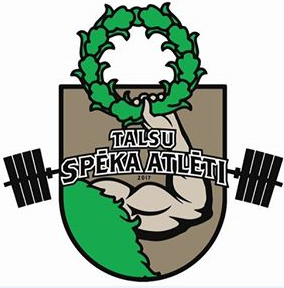 